klasa VIITemat:  Produkcja zwierzęca1. Hodowla zwierzęca Bydło - hodowlę bydła prowadzi się w dwóch kierunkach: mlecznym i mięsnym, w Polsce lepiej rozwija się hodowla bydła mlecznego.Pogłowie - liczba zwierząt, zazwyczaj jednego gatunku, występujących na określonym terenie.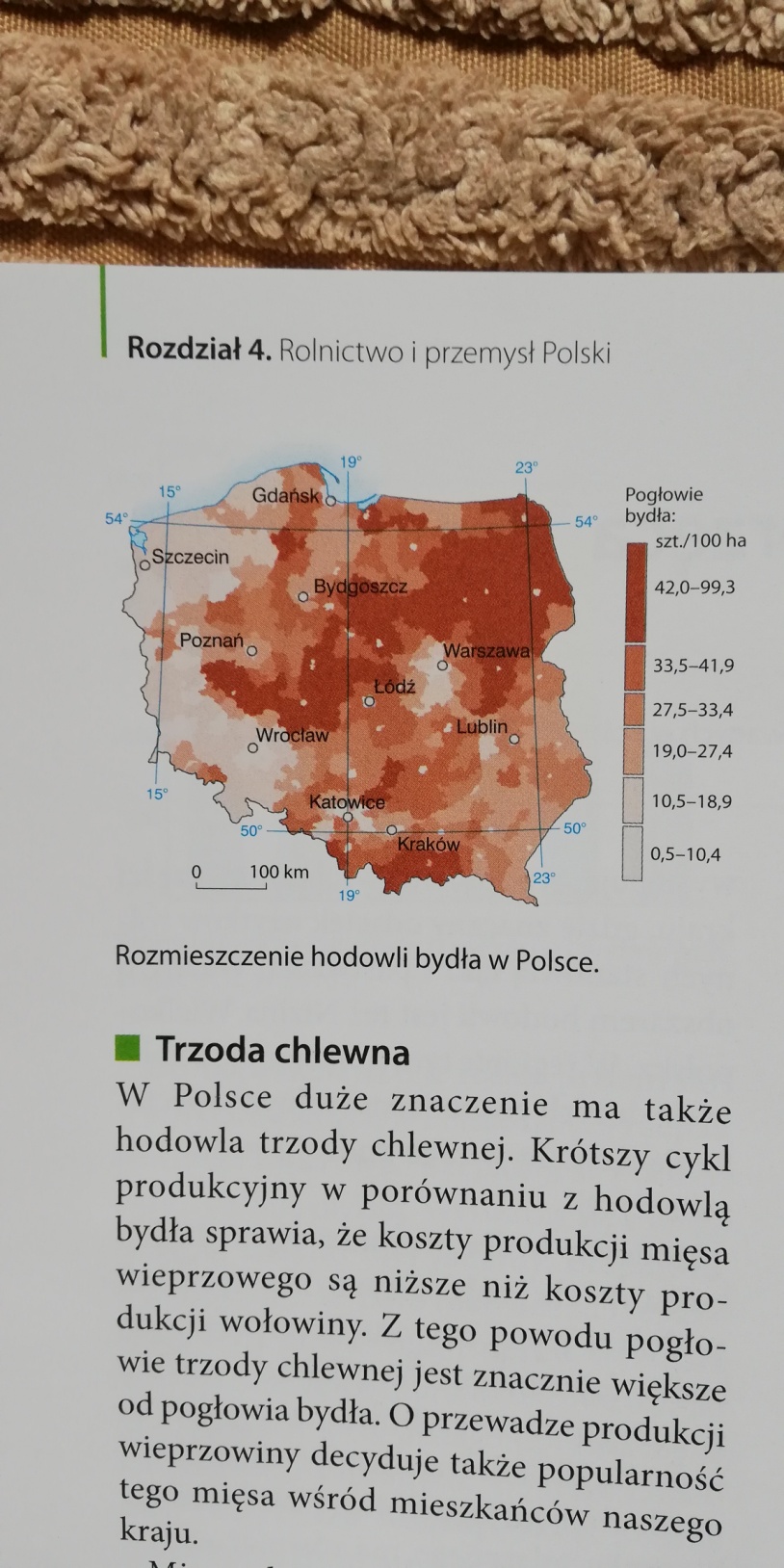 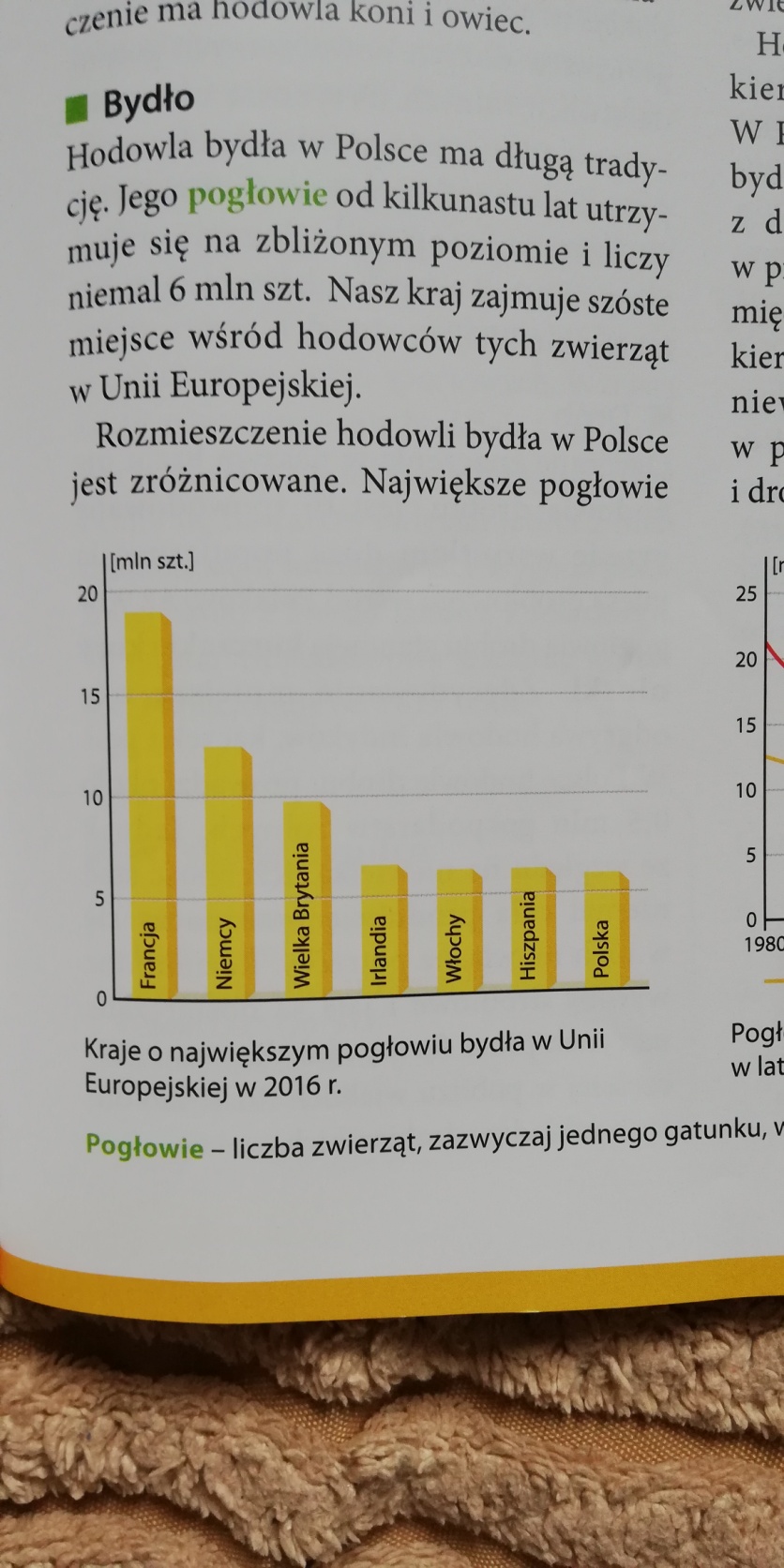 Trzoda chlewna - krótszy cykl produkcyjny trzody chlewnej  sprawia, że koszty produkcji mięsa wieprzowego są niższe niż koszty produkcji wołowiny, pogłowie trzody jest znacznie większe niż pogłowie bydła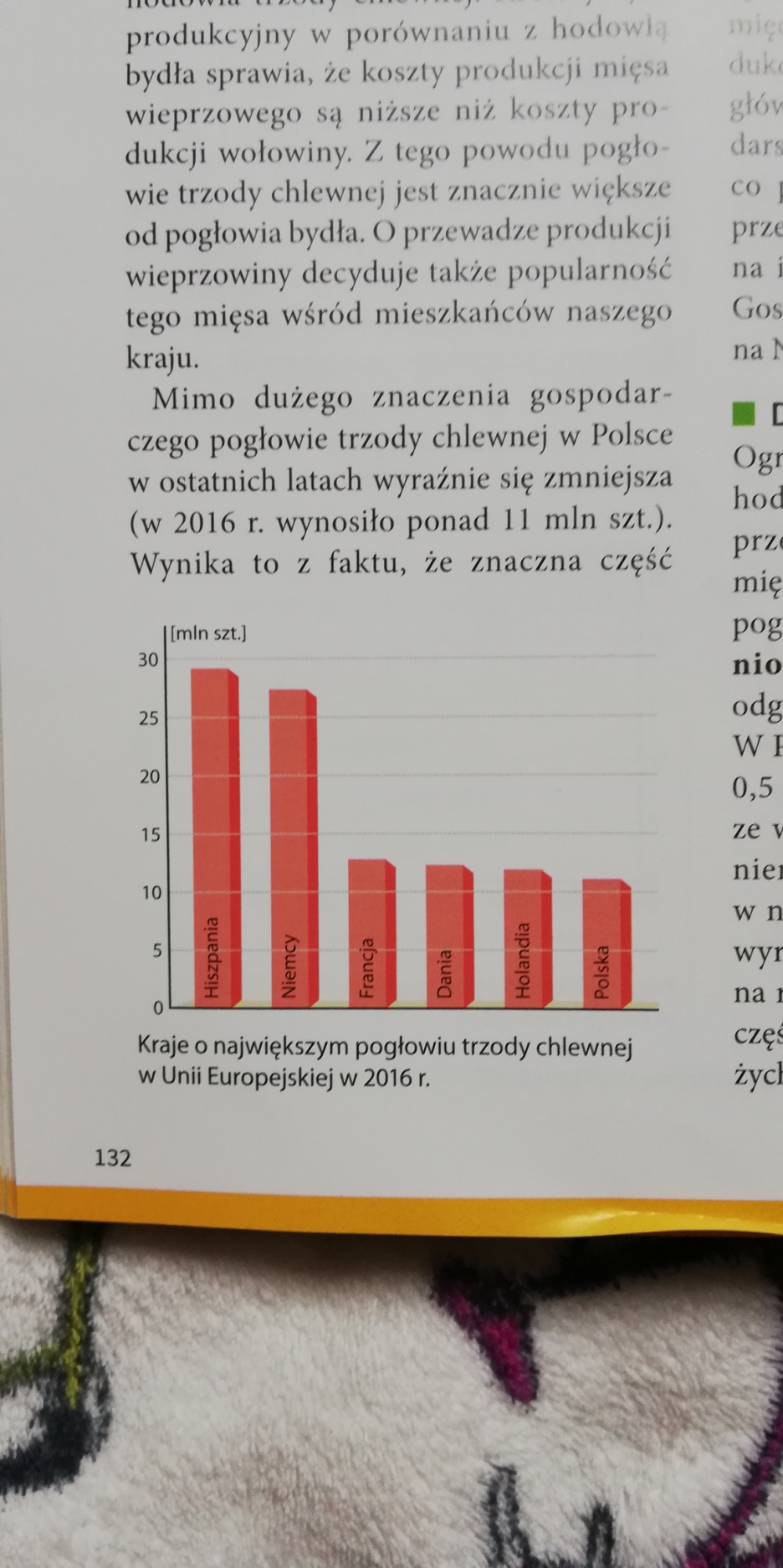 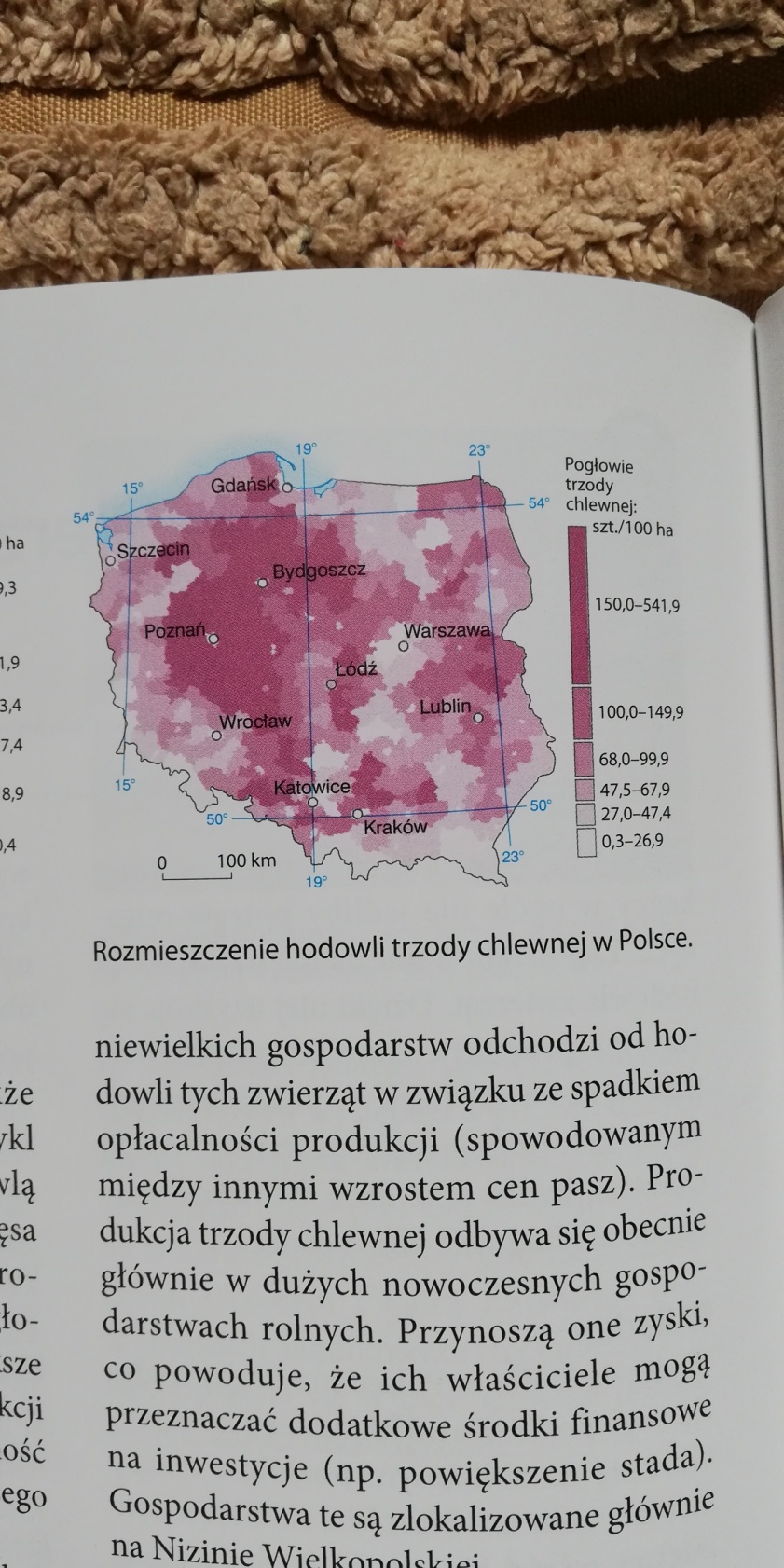 Drób - w naszym kraju ogromne znaczenie ma hodowla drobiu, 90% pogłowia drobiu stanowią kurczaki, kury i nioski, indyki, kaczki i gęsi. Fermy drobiu zlokalizowane są w pobliżu wielkich miast  lub dużych zakładów drobiarskichKonie -przez długi czas konie wykorzystywano w Polsce głównie w rolnictwie i leśnictwie jako siłę pociągową, stopniowo pracę tych zwierząt zastępowały maszyny, dlatego pogłowie koni maleje. Obecnie konie wykorzystuje się w celach rekreacyjno - sportowych, wzrasta zainteresowanie hodowlą koni rasowych.Owce - spadek pogłowia  owiec  jest spowodowany coraz mniejszym zapotrzebowaniem na wełnę owczą  i baraninę, hoduje się owce na Podhalu i Beskidach2. Polska w pigułce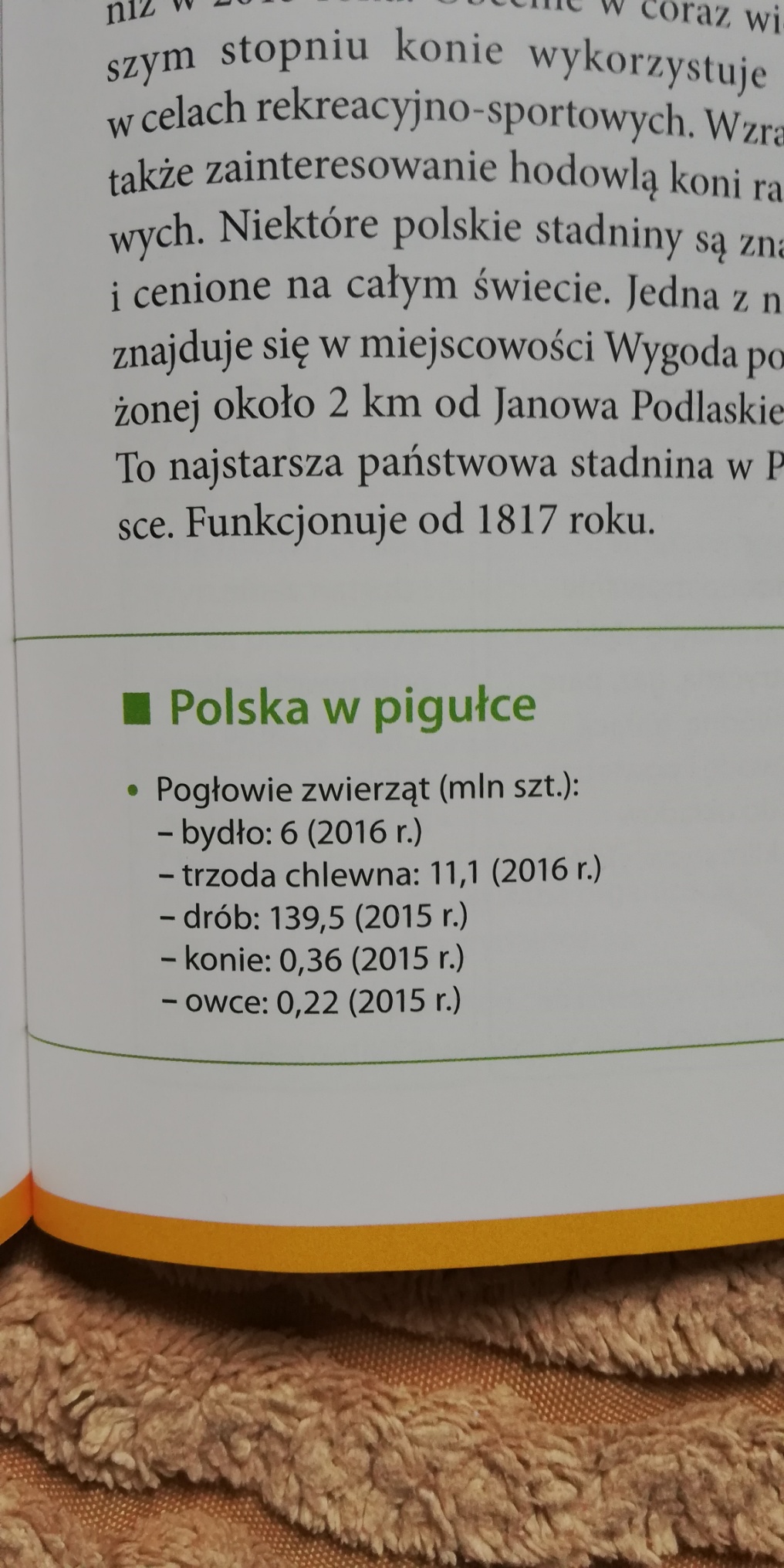 Zadanie domowe1. Notatka w zeszycie2. Wymień główne regiony w Polsce  hodowli bydła i trzody chlewnej